                                                                                   ПРОЕКТ                                                          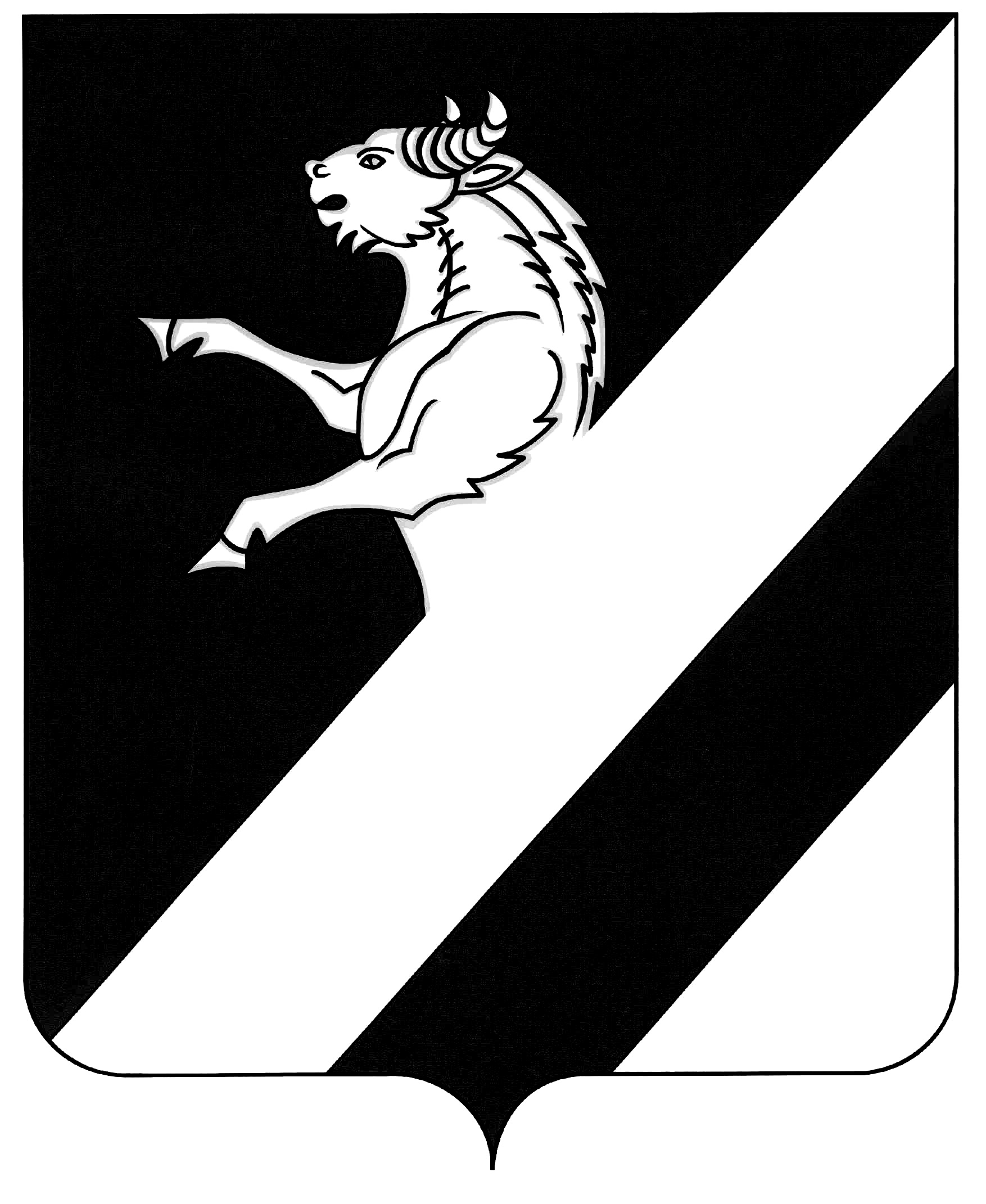 КРАСНОЯРСКИЙ КРАЙАЧИНСКИЙ РАЙОНАДМИНИСТРАЦИЯ ПРИЧУЛЫМСКОГО СЕЛЬСОВЕТА ПОСТАНОВЛЕНИЕ00.10.2016	                 п.Причулымский                                     № 000-П     	                                О признании утратившим силу постановления администрации Причулымского сельсовета от 26.11.2015 № 160-П «Об утверждении административного регламента исполнения муниципальной функции по проведению проверок юридических лиц и индивидуальных предпринимателей при осуществлении муниципального земельного контроля на территории Причулымского сельсовета»В соответствии с Федеральным законом Российской Федерации от 06.10.2003 № 131-ФЗ «Об общих принципах организации местного самоуправления в Российской Федерации», руководствуясь статьями 14, 17 Устава Причулымского сельсовета, принимая во внимание протест Ачинской межрайонной прокуратуры от 23.09.2016 № 7\3-05-2016, ПОСТАНОВЛЯЮ:1. Признать утратившим силу: - постановление администрации Причулымского сельсовета от 26.11.2015 № 160-П «Об утверждении административного регламента исполнения муниципальной функции по проведению проверок юридических лиц и индивидуальных предпринимателей при осуществлении муниципального земельного контроля на территории Причулымского сельсовета»;-  постановление администрации Причулымского сельсовета от 01.04.2016 № 060-П «О внесении изменений в постановление администрации Причулымского сельсовета от 26.11.2015 № 160-П «Об утверждении административного регламента исполнения муниципальной функции по проведению проверок юридических лиц и индивидуальных предпринимателей при осуществлении муниципального земельного контроля на территории Причулымского сельсовета»;- пункт 1.5. части 1 постановления администрации Причулымского сельсовета от 15.08.2016 № 127-П «О внесении изменений в отдельные нормативные правовые акты администрации Причулымского сельсовета в сфере регулирования правоотношений по предоставлению муниципальных услуг и осуществления муниципальных функций».2.  Контроль за исполнением настоящего постановления оставляю за собой.3. Постановление  вступает  в  силу  в  день,  следующий  за  днём  его  официального  опубликования в информационном листе «Причулымский вестник» и подлежит размещению в сети Интернет на официальном сайте администрации Причулымского сельсовета Ачинского района по адресу: http://adm-prichulim.gbu.su/ .Глава  Причулымского сельсовета                                                  Т.И.Осипова Абрамова Оксана Сергеевна8 (39151) 91-2-35